Topic: Passing and ReceivingObjective: To improve the teams’ passing technique and to recognize the correct timing and opportunity to pass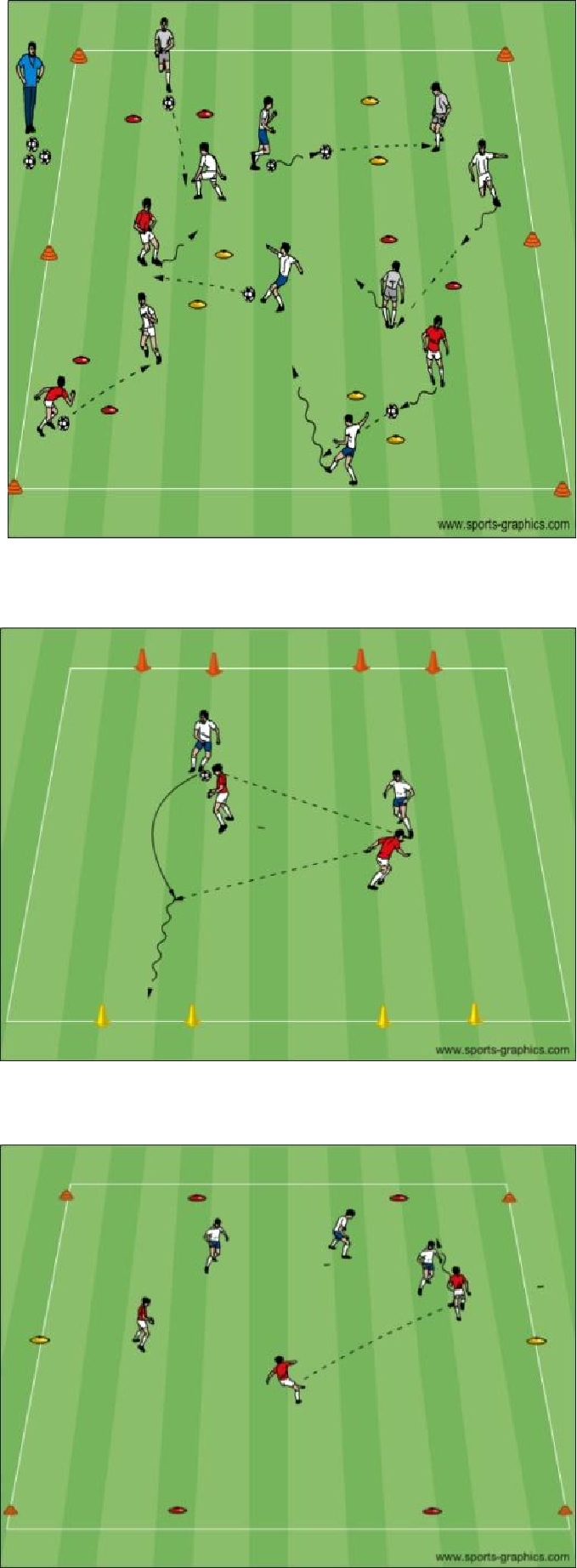 Technical Warm upOrganizationCoaching Pts.Coaching Pts.Gate Passing:Gate Passing:Technique of passingIn  a  25x30  yard  grid,  set  up  many  gatesIn  a  25x30  yard  grid,  set  up  many  gateso locked ankle, toe upo locked ankle, toe upIn  a  25x30  yard  grid,  set  up  many  gatesIn  a  25x30  yard  grid,  set  up  many  gates(two  cones  about  1  yard  apart).  Players(two  cones  about  1  yard  apart).  Playerso eyes  on  ball  at  instant  ofo eyes  on  ball  at  instant  of(two  cones  about  1  yard  apart).  Players(two  cones  about  1  yard  apart).  Playersare  now  in  pairs  with  a  soccer  ball.  Theyare  now  in  pairs  with  a  soccer  ball.  Theycontact,   followthroughare  now  in  pairs  with  a  soccer  ball.  Theyare  now  in  pairs  with  a  soccer  ball.  Theyto partnermust pass the soccer ball through the gatemust pass the soccer ball through the gateto partnermust pass the soccer ball through the gatemust pass the soccer ball through the gateo strike  ball  solidthroughto their teammate in order to score a pointto their teammate in order to score a pointo strike  ball  solidthroughto their teammate in order to score a pointto their teammate in order to score a pointthe   middle,   knees   bentthe   middle,   knees   bentand move to another goal to score anotherand move to another goal to score anotherthe   middle,   knees   bentthe   middle,   knees   bentand move to another goal to score anotherand move to another goal to score anotherand balancedpoint.and balancedpoint.o receiving    firsttouch    -Coach:  Players  count  how  many  pointsCoach:  Players  count  how  many  pointso receiving    firsttouch    -Coach:  Players  count  how  many  pointsCoach:  Players  count  how  many  pointsdirectionalthey  score  in  a  minute.  Have  them  passthey  score  in  a  minute.  Have  them  passdirectionalthey  score  in  a  minute.  Have  them  passthey  score  in  a  minute.  Have  them  pass Communication to ask for  the Communication to ask for  the Communication to ask for  the Communication to ask for  the Communication to ask for  the Communication to ask for  theonly  with  their  left  foot  or  right  foot,  oronly  with  their  left  foot  or  right  foot,  orballthe outside of their foot.the outside of their foot.ballthe outside of their foot.the outside of their foot.Time: 10 minutesTime: 10 minutesTime: 10 minutesTime: 10 minutesSmall Sided GameOrganizationCoaching Pts.Coaching Pts. Tech of passing and receiving Tech of passing and receiving Tech of passing and receiving2v2 to 4 Goals:2v2 to 4 Goals: Pace of the pass Pace of the pass2v2 to 4 Goals:2v2 to 4 Goals: First Touch – Directional First Touch – Directional First Touch – DirectionalIn  a  15x20  yard  grid  place  two  sets  ofIn  a  15x20  yard  grid  place  two  sets  of First Touch – Directional First Touch – Directional First Touch – DirectionalIn  a  15x20  yard  grid  place  two  sets  ofIn  a  15x20  yard  grid  place  two  sets  of Clear Communication Clear Communicationcone  goals  2  yards  apart  on  the  end  linecone  goals  2  yards  apart  on  the  end  line Clear Communication Clear Communicationcone  goals  2  yards  apart  on  the  end  linecone  goals  2  yards  apart  on  the  end  line(demand the ball)about   1yard   away   from   the   corners.(demand the ball)about   1yard   away   from   the   corners.Players  will  attack  a  set  of  two  goals  andPlayers  will  attack  a  set  of  two  goals  and Supporting Shape Supporting ShapePlayers  will  attack  a  set  of  two  goals  andPlayers  will  attack  a  set  of  two  goals  anddefend the other set. Score by passing thedefend the other set. Score by passing theball through one of the two cone goals.ball through one of the two cone goals.Time: 15 minutesTime: 15 minutesExp. Small Sided GameOrganizationCoaching Pts.Coaching Pts. Soft 1st  touch receiving into Soft 1st  touch receiving into Soft 1st  touch receiving intospace, away from pressurespace, away from pressure3v3 to End Zones:3v3 to End Zones: Proper weight, accuracy and Proper weight, accuracy and Proper weight, accuracy andIn  a  25x30  yard  grid,  make  a  one  yardIn  a  25x30  yard  grid,  make  a  one  yardtiming of passeswide   End   Zone   along   each   end   line.wide   End   Zone   along   each   end   line. Possession vs. Penetration Possession vs. Penetration Possession vs. Penetrationwide   End   Zone   along   each   end   line.wide   End   Zone   along   each   end   line.Playerswill   score   by   passing   into   and Proper   angle   and   distance   of Proper   angle   and   distance   of Proper   angle   and   distance   ofstopping  the  soccer  ball  in  the  End  Zone.stopping  the  soccer  ball  in  the  End  Zone.support off the ballstopping  the  soccer  ball  in  the  End  Zone.stopping  the  soccer  ball  in  the  End  Zone.Defenders can’t defend in the End Zone.Defenders can’t defend in the End Zone. Communication between Communication between Communication betweenplayersTime:  25 minutesTime:  25 minutesGameOrganizationCoaching Pts.Coaching Pts.3v3 in your area or 4v4 against team 3v3 in your area or 4v4 against team  All of the above All of the above3v3 or 4v4Next to youNext to youTime: 30 minutesTime: 30 minutesNext to youNext to youTime: 30 minutesTime: 30 minutesTime: 30 minutesTime: 30 minutesCOOL  DOWNActivities to reduce heart rate, static stretching & review session  – Time: 10 min.Activities to reduce heart rate, static stretching & review session  – Time: 10 min.Activities to reduce heart rate, static stretching & review session  – Time: 10 min.Activities to reduce heart rate, static stretching & review session  – Time: 10 min.Activities to reduce heart rate, static stretching & review session  – Time: 10 min.